ПРОЕКТДемонстрационный вариант ЕГЭ 2021 г.	ИНФОРМАТИКА и ИКТ, 11 класс. 2 / 23Единый государственный экзамен по ИНФОРМАТИКЕ и ИКТЕдиный государственный экзамен по ИНФОРМАТИКЕ и ИКТДемонстрационный вариантконтрольных измерительных материалов единого государственного экзамена 2021 годапо информатике и ИКТподготовлен Федеральным государственным бюджетным научным учреждением«ФЕДЕРАЛЬНЫЙ ИНСТИТУТ ПЕДАГОГИЧЕСКИХ ИЗМЕРЕНИЙ»Пояснения к демонстрационному варианту контрольных измерительных материалов единого государственного экзамена 2021 года по ИНФОРМАТИКЕ и ИКТПри ознакомлении с демонстрационным вариантом контрольных измерительных материалов ЕГЭ 2021 г. следует иметь в виду, что задания, включённые в него, не отражают всех вопросов содержания, которые будут проверяться с помощью вариантов КИМ в 2021 г. Полный  перечень вопросов, которые могут контролироваться на едином государственном экзамене   2021   г.,    приведён    в    кодификаторе    элементов    содержания и требований к уровню подготовки выпускников образовательных организаций для проведения единого государственного экзамена 2021 г. по информатике и ИКТ.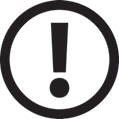 Назначение демонстрационного варианта заключается в том,  чтобы дать возможность любому участнику ЕГЭ и широкой общественности составить представление о структуре будущих КИМ, количестве заданий, об их форме и уровне сложности.Эти сведения позволят выпускникам выработать  стратегию  подготовки к ЕГЭ в 2021 г.© 2021 Федеральная служба по надзору в сфере образования и наукиДемонстрационный вариант ЕГЭ 2021 г.	ИНФОРМАТИКА и ИКТ, 11 класс.   3 / 23	Демонстрационный вариант ЕГЭ 2021 г.	ИНФОРМАТИКА и ИКТ, 11 класс. 4 / 23Демонстрационный вариант  контрольных измерительных материаловединого государственного экзамена 2021 годапо ИНФОРМАТИКЕ и ИКТИнструкция по выполнению работыЭкзаменационная работа состоит из 27 заданий с кратким ответом, выполняемых с помощью компьютера.На выполнение экзаменационной работы по информатике и ИКТ отводится 3 часа 55 минут (235 минут).Экзаменационная работа выполняется с помощью  специализированного программного обеспечения, предназначенного для проведения экзамена в компьютерной форме. При выполнении заданий Вам будут доступны на протяжении всего  экзамена  текстовый  редактор, редактор электронных таблиц, системы программирования. Расположение указанного программного обеспечения на компьютере и каталог  для  создания электронных файлов при выполнении заданий Вам укажет организатор в аудитории.На протяжении сдачи экзамена доступ к сети Интернет запрещён.При выполнении  заданий  можно  пользоваться  черновиком.  Записи  в черновике не учитываются при оценивании работы.Баллы, полученные Вами за выполненные задания, суммируются. Постарайтесь выполнить как можно больше заданий и набрать наибольшее количество баллов.Желаем успеха!В экзаменационных заданиях используются следующие соглашения.Обозначения для логических связок (операций):отрицание (инверсия, логическое НЕ) обозначается  (например, А);конъюнкция (логическое умножение, логическое И) обозначается /\ (например, А /\ В) либо & (например, А & В);дизъюнкция (логическое сложение, логическое ИЛИ) обозначается \/ (например, А \/ В) либо | (например, А | В);следование (импликация) обозначается → (например, А → В);тождество обозначается ≡ (например, A ≡ B). Выражение A ≡ B истинно тогда и только тогда, когда значения A и B совпадают (либо они  оба  истинны, либо они оба ложны);символ 1 используется для обозначения истины (истинного высказывания); символ 0 – для обозначения лжи (ложного высказывания).Два логических выражения, содержащих переменные, называются равносильными (эквивалентными), если  значения  этих  выражений совпадают  при  любых  значениях  переменных.  Так,  выражения  А  →  В     и (А) \/ В равносильны, а А \/ В и А /\ В неравносильны  (значения  выражений разные, например, при А = 1, В = 0).Приоритеты логических операций: инверсия (отрицание), конъюнкция (логическое умножение), дизъюнкция (логическое сложение), импликация (следование), тождество. Таким образом, А /\ В \/ С /\ D означает то же,     что и ((А) /\ В) \/ (С /\ D).Возможна  запись   А  /\  В  /\  С  вместо  (А /\ В)  /\  С.  То  же  относится          и к дизъюнкции: возможна запись А \/ В \/ С вместо (А \/ В) \/ С.Обозначения Мбайт и Кбайт используются в традиционном для информатики смысле – как обозначения единиц измерения, чьё соотношение с единицей «байт» выражается степенью двойки.© 2021 Федеральная служба по надзору в сфере образования и науки	© 2021 Федеральная служба по надзору в сфере образования и наукиДемонстрационный вариант ЕГЭ 2021 г.	ИНФОРМАТИКА и ИКТ, 11 класс.   5 / 23	Демонстрационный вариант ЕГЭ 2021 г.	ИНФОРМАТИКА и ИКТ, 11 класс. 6 / 23На рисунке схема дорог Н-ского района изображена в виде графа, в таблице содержатся сведения о протяжённости каждой из этих дорог (в километрах).В	ГМиша заполнял таблицу истинности функции (x \/ y) /\ ¬(y≡z) /\ ¬w, но успел заполнить лишь фрагмент из трёх различных её строк, даже не указав, какому столбцу таблицы соответствует каждая из переменных w, x, y, z.А	Б		Ж	Д ЕТак как таблицу и схему рисовали независимо друг от друга, то нумерация населённых пунктов в таблице никак не связана с буквенными  обозначениями  на   графе.   Определите,   какова   протяжённость   дороги   из пункта Г в пункт Ж. В ответе запишите целое число – так, как оно указано в таблице.Ответ: 	.Определите, какому столбцу таблицы соответствует каждая из переменныхw, x, y, z.В ответе напишите буквы w, x, y, z в том порядке, в котором идут соответствующие им столбцы (сначала буква, соответствующая первому столбцу;  затем  буква,  соответствующая  второму   столбцу,  и   т.д.).  Буквы в ответе  пишите  подряд,  никаких  разделителей  между  буквами  ставить  не нужно.Пример. Функция задана выражением ¬x \/ y, зависящим от  двух  переменных, а фрагмент таблицы имеет следующий вид.В этом случае первому столбцу соответствует переменная y, а второму столбцу – переменная x. В ответе следует написать yx.Ответ: 	.© 2021 Федеральная служба по надзору в сфере образования и науки	© 2021 Федеральная служба по надзору в сфере образования и наукиДемонстрационный вариант ЕГЭ 2021 г.	ИНФОРМАТИКА и ИКТ, 11 класс. 7 / 23Ниже представлены два фрагмента таблиц из базы данных о жителях микрорайона. Каждая строка  таблицы  2  содержит  информацию  о  ребёнке и об одном из его родителей. Информация представлена значением поля ID    в соответствующей строке таблицы 1. Определите на  основании приведённых данных ID женщины, ставшей матерью в наиболее молодом возрасте. При вычислении ответа учитывайте только информацию из приведённых фрагментов таблиц.Ответ: 	.\\Демонстрационный вариант ЕГЭ 2021 г.	ИНФОРМАТИКА и ИКТ, 11 класс. 8 / 23Для  кодирования  некоторой  последовательности,  состоящей  из  букв  Л,  М, Н, П, Р, решили использовать неравномерный двоичный код, удовлетворяющий условию, что никакое кодовое слово не является началом другого кодового слова. Это условие  обеспечивает  возможность однозначной расшифровки закодированных сообщений. Для букв Л, М, Н использовали соответственно кодовые слова 00, 01, 11. Для двух оставшихся букв – П и Р – кодовые слова неизвестны.Укажите кратчайшее возможное кодовое слово для буквы П, при котором  код будет удовлетворять указанному условию. Если таких кодов несколько, укажите код с наименьшим числовым значением.Ответ: 	.На вход алгоритма подаётся натуральное число N. Алгоритм строит по нему новое число R следующим образом.Строится двоичная запись числа N.К этой записи дописываются справа ещё два разряда по следующему правилу:а) складываются  все  цифры   двоичной   записи   числа   N,   и   остаток   от деления суммы на 2 дописывается в конец числа (справа). Например, запись 11100 преобразуется в запись 111001;б) над этой записью производятся те же действия – справа дописывается остаток от деления суммы её цифр на 2.Полученная  таким  образом  запись  (в  ней  на  два  разряда  больше,  чем      в записи исходного числа N) является двоичной записью искомого числа R. Укажите такое наименьшее число N, для которого  результат  работы данного  алгоритма   больше   числа   77.   В   ответе   это   число   запишите   в десятичной системе счисления.Ответ: 	.© 2021 Федеральная служба по надзору в сфере образования и науки	© 2021 Федеральная служба по надзору в сфере образования и наукиДемонстрационный вариант ЕГЭ 2021 г.	ИНФОРМАТИКА и ИКТ, 11 класс.   9 / 23	Демонстрационный вариант ЕГЭ 2021 г.	ИНФОРМАТИКА и ИКТ, 11 класс. 10 / 23Определите, при каком наименьшем введённом значении переменной s программа выведет число 64. Для Вашего удобства программа представлена на четырёх языках программирования.Ответ: 	.Для  хранения  произвольного   растрового   изображения   размером   128×320 пикселей отведено 20 Кбайт памяти без учёта размера заголовка файла. Для кодирования цвета каждого пикселя используется одинаковое количество бит, коды пикселей записываются в файл один за другим без промежутков. Какое максимальное количество цветов  можно  использовать  в изображении?Ответ: 	.Игорь составляет таблицу кодовых слов для передачи сообщений, каждому сообщению соответствует своё кодовое слово. В качестве кодовых слов  Игорь использует трёхбуквенные слова, в которых могут быть только буквы Ш, К, О, Л, А, причём буква К появляется ровно 1 раз. Каждая из других допустимых букв может встречаться в кодовом слове любое количество раз или не встречаться совсем. Сколько различных кодовых слов может использовать Игорь?Ответ: 	.Откройте файл электронной таблицы, содержащей вещественные числа – результаты ежечасного измерения температуры воздуха на протяжении трёх месяцев. Найдите разность  между  максимальным  значением  температуры  и её средним арифметическим значением.В ответе запишите только целую часть получившегося числа. Ответ: 	.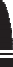 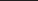 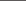 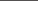 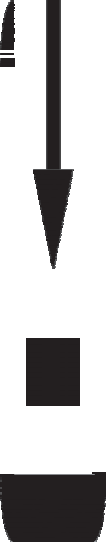 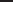 © 2021 Федеральная служба по надзору в сфере образования и науки	© 2021 Федеральная служба по надзору в сфере образования и наукиДемонстрационный вариант ЕГЭ 2021 г.	ИНФОРМАТИКА и ИКТ, 11 класс.   11 / 23	Демонстрационный вариант ЕГЭ 2021 г.	ИНФОРМАТИКА и ИКТ, 11 класс. 12 / 23С помощью текстового редактора определите, сколько раз, не считая сносок, встречается   слово   «долг»   или   «Долг»   в   тексте   романа   в    стихах А.С. Пушкина «Евгений Онегин». Другие формы слова «долг», такие как«долги», «долгами» и т.д., учитывать не следует. В ответе укажите только число.Ответ: 	.При регистрации в компьютерной системе каждому объекту сопоставляется идентификатор, состоящий из 15 символов и  содержащий только  символы  из 8-символьного набора: А, В, C, D, Е, F, G, H. В базе данных для хранения сведений о каждом объекте отведено одинаковое и минимально возможное целое число байт. При этом используют посимвольное кодирование идентификаторов, все символы кодируют одинаковым и минимально возможным количеством бит. Кроме собственно идентификатора, для каждого объекта в системе хранятся дополнительные сведения, для чего отведено 24 байта на один объект.Определите объём памяти (в байтах), необходимый для хранения сведений     о 20 объектах. В ответе запишите только целое число – количество байт.Ответ: 	.Исполнитель Редактор получает на вход строку цифр и преобразовывает её. Редактор может выполнять две команды, в обеих командах v и w обозначают цепочки цифр.А) заменить (v, w).Эта команда заменяет в строке первое слева вхождение цепочки v  на  цепочку w. Например, выполнение командызаменить (111, 27)преобразует строку 05111150 в строку 0527150.Если в строке нет вхождений цепочки v, то выполнение командызаменить (v, w) не меняет эту строку. Б) нашлось (v).Эта команда проверяет, встречается ли цепочка v в строке исполнителя Редактор. Если она встречается, то команда возвращает логическое значение«истина», в противном случае возвращает значение «ложь». Строка исполнителя при этом не изменяется.ЦиклПОКА условиепоследовательность командКОНЕЦ ПОКАвыполняется, пока условие истинно. В конструкцииЕСЛИ условиеТО команда1ИНАЧЕ команда2КОНЕЦ ЕСЛИвыполняется команда1 (если условие истинно) или команда2 (если условие ложно).Какая строка получится в результате применения приведённой ниже программы к строке, состоящей из 70 идущих подряд цифр 8? В ответе запишите полученную строку.НАЧАЛОПОКА нашлось (2222) ИЛИ нашлось (8888)ЕСЛИ нашлось (2222)ТО заменить (2222, 88)ИНАЧЕ заменить (8888, 22)КОНЕЦ ЕСЛИ КОНЕЦ ПОКА КОНЕЦОтвет: 	.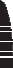 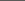 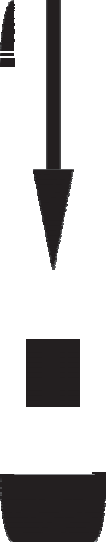 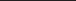 © 2021 Федеральная служба по надзору в сфере образования и науки	© 2021 Федеральная служба по надзору в сфере образования и наукиДемонстрационный вариант ЕГЭ 2021 г.	ИНФОРМАТИКА и ИКТ, 11 класс.   13 / 23	Демонстрационный вариант ЕГЭ 2021 г.	ИНФОРМАТИКА и ИКТ, 11 класс. 14 / 23На рисунке представлена схема дорог, связывающих города А, Б, В, Г, Д, Е, Ж, З, И, К, Л, М. По каждой дороге можно двигаться только в одном направлении, указанном стрелкой.Сколько существует различных путей из города А в город М, проходящих через город В?Ответ: 	.Значение арифметического выражения: 497 + 721 – 7 – записали в системе счисления с основанием 7. Сколько цифр 6 содержится в этой записи?Ответ: 	.Обозначим через ДЕЛ(n, m) утверждение «натуральное число n делится без остатка на натуральное число m».Для какого наибольшего натурального числа А формула¬ДЕЛ(x, А) → (ДЕЛ(x, 6) → ¬ДЕЛ(x, 9))тождественно истинна (то есть принимает значение 1 при любом  натуральном значении переменной х)?Ответ: 	.Алгоритм вычисления значения функции F(n), где n – натуральное число, задан следующими соотношениями:F(n) = 1 при n = 1;F(n) = n + F(n − 1), если n – чётно,F(n) = 2 × F(n − 2), если n > 1 и при этом n – нечётно.Чему равно значение функции F(26)?Ответ: 	.Рассматривается множество целых чисел,  принадлежащих  числовому отрезку [1016; 7937], которые делятся на 3 и не делятся на 7, 17, 19, 27.Найдите количество таких чисел и максимальное из них.В ответе запишите два целых числа: сначала количество,  затем  максимальное число.Для	выполнения	этого	задания	можно	написать	программу	или воспользоваться редактором электронных таблиц.Ответ: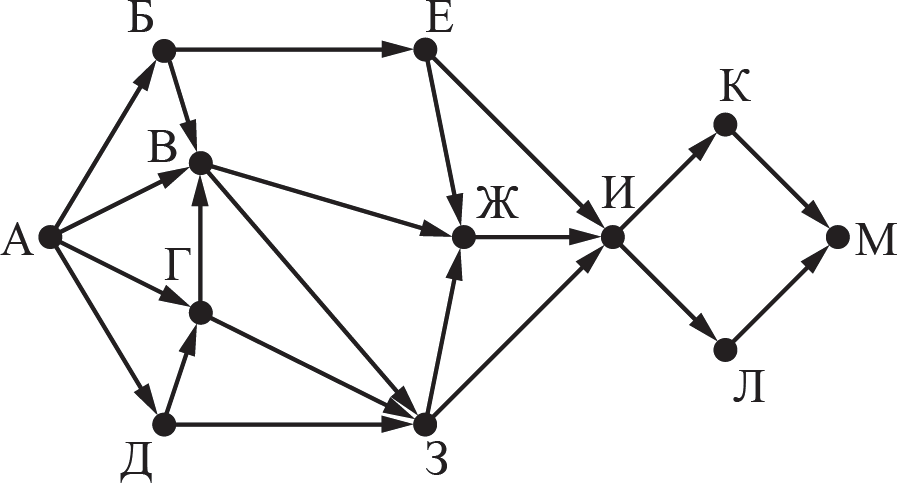 © 2021 Федеральная служба по надзору в сфере образования и науки	© 2021 Федеральная служба по надзору в сфере образования и наукиДемонстрационный вариант ЕГЭ 2021 г.	ИНФОРМАТИКА и ИКТ, 11 класс.   15 / 23	Демонстрационный вариант ЕГЭ 2021 г.	ИНФОРМАТИКА и ИКТ, 11 класс. 16 / 23Квадрат разлинован на N×N клеток (1 < N < 17). Исполнитель Робот может перемещаться по клеткам, выполняя за одно перемещение одну из двух команд:  вправо  или   вниз.   По   команде   вправо   Робот   перемещается   в соседнюю правую клетку, по команде вниз – в соседнюю нижнюю. При попытке выхода за границу квадрата Робот разрушается. Перед каждым запуском Робота  в  каждой  клетке  квадрата  лежит  монета  достоинством  от 1 до 100. Посетив клетку, Робот забирает монету с собой; это также относится к начальной и конечной клетке маршрута Робота.Определите максимальную и минимальную денежную сумму,  которую может собрать Робот, пройдя из левой верхней клетки в правую нижнюю.      В ответе укажите два числа – сначала максимальную сумму, затем минимальную.Исходные данные представляют собой электронную таблицу размером N×N,каждая ячейка которой соответствует клетке квадрата. Пример входных данных:Для указанных входных данных ответом должна быть пара чиселДва игрока, Петя и Ваня, играют в следующую игру. Перед игроками лежат две кучи камней. Игроки ходят по очереди, первый ход делает Петя. За один ход игрок может добавить в одну из куч (по своему выбору) один камень   или  увеличить  количество  камней   в  куче  в  два  раза.  Например,  пусть   в одной куче 10 камней, а в другой 5 камней; такую позицию в игре будем обозначать (10, 5). Тогда за один ход можно получить любую из четырёх позиций:  (11,  5),  (20,  5),  (10,  6),  (10,  10).  Для  того  чтобы  делать  ходы,  у каждого игрока есть неограниченное количество камней.Игра завершается в тот момент, когда суммарное количество камней в кучах становится не менее 77. Победителем  считается  игрок,  сделавший последний  ход,  т.е.  первым  получивший   такую   позицию,   при   которой в кучах будет 77 или больше камней.В начальный момент в первой куче было семь камней, во второй куче –S камней; 1 ≤ S ≤ 69.Будем говорить, что игрок имеет выигрышную стратегию, если он может выиграть при любых ходах противника. Описать стратегию игрока – значит описать, какой ход он должен сделать в любой ситуации, которая ему может встретиться при различной игре противника. В описание выигрышной стратегии не следует включать ходы играющего по этой стратегии игрока,   не являющиеся для него безусловно выигрышными, т.е. не являющиеся выигрышными независимо от игры противника.Известно, что Ваня выиграл своим первым ходом после неудачного первого хода Пети. Укажите минимальное значение S, когда такая ситуация  возможна.Ответ: 	.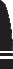 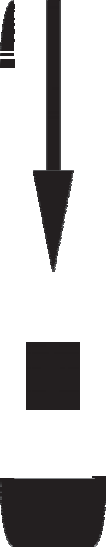 Ответ:© 2021 Федеральная служба по надзору в сфере образования и науки	© 2021 Федеральная служба по надзору в сфере образования и наукиДемонстрационный вариант ЕГЭ 2021 г.	ИНФОРМАТИКА и ИКТ, 11 класс. 17 / 23Для игры, описанной в предыдущем задании, найдите два таких значения S, при которых у Пети есть выигрышная стратегия, причём одновременно выполняются два условия:Петя не может выиграть за один ход;Петя может выиграть своим вторым ходом независимо от того, как будет ходить Ваня.Найденные значения запишите в ответе в порядке возрастания.Ответ:Для игры, описанной в задании 19, найдите минимальное значение S, при котором одновременно выполняются два условия:у Вани есть выигрышная стратегия, позволяющая ему выиграть первым или вторым ходом при любой игре Пети;у Вани нет стратегии, которая позволит ему гарантированно выиграть первым ходом.Ответ: 	.Демонстрационный вариант ЕГЭ 2021 г. ИНФОРМАТИКА и ИКТ, 11 класс. 18 / 23Ниже на четырёх  языках  программирования  записан  алгоритм.  Получив  на вход число x, этот алгоритм печатает два числа: L и M. Укажите наибольшее  число  x,  при  вводе  которого  алгоритм  печатает  сначала  4,   а потом 5.Ответ: 	.© 2021 Федеральная служба по надзору в сфере образования и науки	© 2021 Федеральная служба по надзору в сфере образования и наукиДемонстрационный вариант ЕГЭ 2021 г. ИНФОРМАТИКА и ИКТ, 11 класс. 19 / 23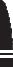 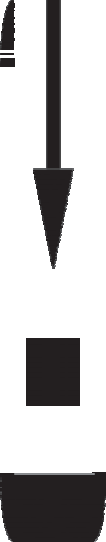 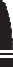 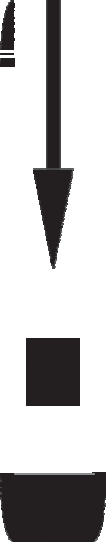 Исполнитель преобразует число на экране.У исполнителя есть две команды, которым присвоены номера:Прибавить 1Умножить на 2Первая команда увеличивает число на экране на 1, вторая умножает его на 2.Программа для исполнителя – это последовательность команд.Сколько существует программ, для которых при исходном числе 1 результатом является число 20, и при этом траектория вычислений содержит число 10?Траектория вычислений программы – это последовательность результатов выполнения  всех  команд  программы.  Например,  для   программы   121   при исходном числе 7 траектория будет состоять из чисел 8, 16, 17.Ответ: 	.Текстовый файл состоит не более чем из 106 символов X, Y и Z.Определите максимальное количество идущих подряд символов, среди которых каждые два соседних различны.Для выполнения этого задания следует написать программу. Ответ: 	.Напишите программу, которая ищет среди целых чисел, принадлежащих числовому отрезку [174457; 174505], числа, имеющие ровно два различных натуральных делителя, не считая единицы и самого числа. Для каждого найденного числа запишите эти два делителя в таблицу на экране с новой строки в порядке возрастания произведения этих двух делителей. Делители    в строке таблицы также должны следовать в порядке возрастания.Например, в диапазоне [5; 9] ровно два целых различных натуральных делителя имеют числа 6 и 8, поэтому для этого диапазона таблица на  экране должна содержать следующие значения:Ответ:© 2021 Федеральная служба по надзору в сфере образования и наукиДемонстрационный вариант ЕГЭ 2021 г. ИНФОРМАТИКА и ИКТ, 11 класс. 20 / 23Системный администратор раз в неделю создаёт архив пользовательских файлов. Однако объём диска, куда он помещает архив, может быть меньше, чем суммарный объём архивируемых файлов.Известно, какой объём занимает файл каждого пользователя.По заданной информации об объёме файлов пользователей и свободном объёме на архивном диске определите максимальное число пользователей, чьи файлы можно сохранить в архиве, а также максимальный размер имеющегося файла, который может быть сохранён в архиве, при условии,   что сохранены файлы максимально возможного числа пользователей.Входные данные.В первой строке входного файла находятся два числа: S – размер свободного места    на    диске     (натуральное     число,     не     превышающее     10 000)  и N – количество пользователей (натуральное число,  не  превышающее  1000). В следующих N строках находятся значения объёмов файлов каждого пользователя  (все   числа   натуральные,   не   превышающие   100),   каждое  в отдельной строке.Запишите в ответе два числа: сначала наибольшее число пользователей, чьи файлы могут быть помещены в архив, затем максимальный размер имеющегося файла, который может быть сохранён в архиве, при условии,   что сохранены файлы максимально возможного числа пользователей.Пример входного файла:100 4 80305040При таких исходных данных можно сохранить файлы максимум двух пользователей. Возможные объёмы этих двух файлов 30 и 40, 30 и 50 или 40  и 50. Наибольший объём файла из перечисленных пар – 50, поэтому  ответ для приведённого примера:Ответ:© 2021 Федеральная служба по надзору в сфере образования и наукиДемонстрационный вариант ЕГЭ 2021 г. ИНФОРМАТИКА и ИКТ, 11 класс. 21 / 23Имеется набор данных, состоящий из пар положительных целых чисел. Необходимо выбрать из каждой пары ровно одно число так, чтобы сумма  всех выбранных чисел не делилась на 3 и при этом была максимально возможной. Гарантируется, что искомую сумму получить можно.Программа должна напечатать одно число –  максимально  возможную сумму, соответствующую условиям задачи.Входные данные.Даны два входных файла (файл A   и файл B), каждый из которых содержит    в первой строке количество пар N (1 ≤ N ≤ 100000). Каждая из следующих      N строк содержит два натуральных числа, не превышающих 10 000.Пример организации исходных данных во входном файле: 61 35 126  95  43  31  1Для указанных входных данных значением искомой суммы должно быть число 32.В ответе укажите два числа: сначала значение искомой суммы для файла А,затем для файла B.Предупреждение: для обработки файла B не следует использовать переборный алгоритм, вычисляющий сумму для всех возможных вариантов, поскольку написанная по такому алгоритму программа будет выполняться слишком долго.Ответ:© 2021 Федеральная служба по надзору в сфере образования и науки¬x \/ y010ПаскальPythonАлгоритмический языкvar s, n: integer; beginreadln (s); n := 1;while s < 51 do begins := s + 5;n := n * 2 end; writeln(n)end.s = int(input()) n = 1while s < 51:s = s + 5 n = n * 2print(n)алг начцел n, sввод s n := 1нц пока s < 51 s := s + 5n := n * 2кц вывод nконС++С++С++#include <iostream> using namespace std;int main(){ int s, n; cin >> s; n = 1 ;while (s < 51) { s = s + 5; n = n * 2; } cout << n << endl;return 0;}#include <iostream> using namespace std;int main(){ int s, n; cin >> s; n = 1 ;while (s < 51) { s = s + 5; n = n * 2; } cout << n << endl;return 0;}#include <iostream> using namespace std;int main(){ int s, n; cin >> s; n = 1 ;while (s < 51) { s = s + 5; n = n * 2; } cout << n << endl;return 0;}С++Python#include <iostream> using namespace std;int main(){int x, L, M, Q; cin >> x;Q = 9;L = 0;while (x >= Q){ L = L + 1;x = x - Q;}M = x;if (M < L){ M = L;L = x;}cout <<L <<endl <<M <<endl; return 0;}x = int(input()) Q = 9L = 0while x >= Q:L = L + 1x = x - Q M = xif M < L:M = LL = x print(L) print(M)Алгоритмический языкПаскальалг начцел x, L, M, Qввод x Q := 9L := 0нц пока x >= Q L := L + 1x := x - QкцM := xесли M < LтоM := L L := xвсевывод L, нс, Mконvar x, L, M, Q: integer; beginreadln(x); Q := 9;L := 0;while x >= Q do beginL := L + 1; x := x - Q;end;M := x;if M < L then beginM := L;L := x;end; writeln(L); writeln(M);end.2324